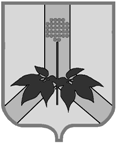 АДМИНИСТРАЦИЯ ДАЛЬНЕРЕЧЕНСКОГО МУНИЦИПАЛЬНОГО РАЙОНАПРИМОРСКОГО КРАЯКОМИССИЯ ПО ДЕЛАМ НЕСОВЕРШЕННОЛЕТНИХ И ЗАЩИТЕ ИХ ПРАВул. Ленина, 90, г. Дальнереченск, 692100, тел. (факс): 842(356) 25-8-52_____________________________________________________________________________ПОСТАНОВЛЕНИЕ05 октября 2023г.                                     г. Дальнереченск                                             №110/18Председательствующий: Попов А.Г.,Секретарь: Демчук М.В., Члены комиссии:  Звягинцева С.В., Лехова Е.В., Загребина Н.В.,   Щур Е.А., Белоносов Е.А.,  Новикова Н.С., При участии заместителя прокурора Попковой Е.В., Присутствовали: Струняшев А.В. - заместитель начальника ОУУП и ПДН МО МВД России «Дальнереченский», корреспондент газеты «Ударный Фронт» Кутазова А.1. О профилактической работе в сфере противодействия распространения экстремистских и террористических проявлений в молодежной среде.	Заслушав и обсудив на заседании вопрос «О профилактической работе в сфере противодействия распространения экстремистских и террористических проявлений в молодежной среде» Комиссией отмечено, что в КГБУСО «Дальнереченский СРНЦ «Надежда» Специалистами учреждения в 2023 году проведены мероприятия с несовершеннолетними по противодействию распространения экстремистских и террористических проявлений в молодежной среде:Заседание подросткового клуба «Ты+Я», тематические встречи «Правила поведения человека в обществе», «Кодекс поведения», «Движение скинхедов и его опасность».Тренинг «Психологическое влияние. Защита от манипуляций».Круглый стол «Экстремизм и терроризм. Административная и уголовная ответственность за проявления экстремизма».Консультативно-обучающее мероприятие «Как тебя могут вовлечь в экстремистскую организацию?».Тест «Поддаетесь ли Вы чужому влиянию?».Викторина «Нас много на шаре Земном!».Групповая беседа «Детский телефон доверия».	Всего охвачено несовершеннолетних 96, из них 32 проживающих на территории Дальнереченского муниципального района.В учебных организациях Дальнереченского муниципального района силами сотрудников МО МВД России «Дальнереченский» проводятся лекции и беседы, а так же инструктажи по профилактике экстремизма, терроризма, работает телефон доверия. За отчетный период 2023 года в учебных организациях проведено 34 лекции и беседы на данные темы (МОБУ СОШ с. Ракитное, КШИ с. Ракитное, МОБУ «СОШ с. Сальское», МОБУ «СОШ с. Стретенка», МОБУ «СОШ с. Веденка», МОБУ «СОШ с. Соловьевка», МОБУ «СОШ с. Рождественка», МОБУ «СОШ с. Орехово», МОБУ «СОШ с. Малиново», МОБУ «СОШ с. Ариадное»). В ходе проведения профилактических мероприятий учащимся разъясняется административная и уголовная ответственность, а также наказание, предусмотренное действующим законодательством за совершение правонарушений в указанной сфере.08 сентября 2022г. на имя директора МКУ «УНО» Дальнереченского муниципального района П.В. Гуцалюк было направлено информационное письмо для дальнейшего доведения до образовательных организаций, чтобы руководители, а также педагоги данных образовательных организаций обращали внимание на подростков, склонных к девиантному, аутодеструктивному, скрыто-агрессивному и экстремистскому поведению, с целью профилактики возникновения движения «скулшутинг», а . также недопущения возникновения среди учащихся деструктивной направленности экстремистского и террористического толка, для незамедлительного информирования о данных фактах сотрудников полиции. Об усилении охраны и пропускного режима в образовательных организациях, своевременном информировании органов внутренних дел о фактах обнаружения в .учебных организациях наркотических средств, оружия, боеприпасов, самодельных взрывчатых устройств, пиротехники, газовых баллончиков.	В отчетном периоде таких правонарушений на территории Дальнереченского муниципального района несовершеннолетними не совершалось. Молодежных объединений экстремистской направленности в Дальнереченском районе не зарегистрировано, молодежные общественные объединения, являющиеся альтернативой экстремистским группировкам не создаются. Фактов свидетельствующих об участии нетрадиционных для России религиозных и общественных организаций в воздействии через образовательные организации на нравственное и психическое развитие детей не выявлялось.В библиотеках и домах культуры Дальнереченского района были проведены следующие мероприятия:Муниципальным казенным учреждением «Районный информационно-досуговый центр» Дальнереченского муниципального района были разработаны и распространены памятки – рекомендации по действиям при угрозе террористического акта, ПАМЯТКА «ДЕЙСТВИЯ НАСЕЛЕНИЯ В СЛУЧАЕ УГРОЗЫ СОВЕРШЕНИЯ И СОВЕРШЕНИЯ ТЕРРОРИСТИЧЕСКИХ АКТОВ С ИСПОЛЬЗОВАНИЕМ ОТРАВЛЯЮЩИХ ХИМИЧЕСКИХ ВЕЩЕСТВ», Буклет-памятка населению по антитеррористической безопасности (Приложение 3), буклет «8 признаков вербовщика террористической организации»,буклет « Как понять, что материал экстремисткий?». Также вышеуказанные материалы были размещены на официальных страницах в социальных сетях Муниципального казенного учреждения «Районный информационно-досуговый центр» Дальнереченского муниципального района.С учетом изложенной информации,Комиссия ПОСТАНОВИЛА:1. Информацию руководителей органов и учреждений системы профилактики безнадзорности и правонарушений несовершеннолетних о проведении профилактической работы в сфере противодействия распространения экстремистских и террористических проявлений в молодежной среде на территории Дальнереченского муниципального района принять к сведению, работу в данном направлении признать эффективной.2. Руководителям МКУ «РУНО» (Гуцалюк Н.В.), КГБУСО «Дальнереченский СРНЦ «Надежда» (Павленко С.А.), МКУ «РИДЦ» (Щур Е.А.):	2.1. Усилить внимание к мероприятиям по пропаганде культуры и традиций народов России  и обучению навыкам бесконфликтного общения, а также просвещению несовершеннолетних о социальной опасности преступлений на почве ненависти для российского общества. 	2.2. Обратить особое внимание на несовершеннолетних, чья жизненная ситуация позволяет предположить возможность их включения в поле экстремистской активности.	2.3. принять конкретные меры по не допущению социальной напряженности среди несовершеннолетних в детских коллективах.	2.4. При выявлении признаков экстремистской или террористической направленности незамедлительно информировать сотрудников МО МВД России «Дальнереченский».	                 СРОК исполнения: 2023-2024г.г.2.  О совершенствовании деятельности органов и учреждений системы профилактики безнадзорности и правонарушений несовершеннолетних по предупреждению, выявлению и пресечению фактов семейного неблагополучия, преступлений в отношении них, особенно против половой неприкосновенности. Организация совместных проверок условий жизни несовершеннолетних, проживающих с ранее судимыми членами семьи	Заслушав и обсудив на заседании вопрос «О совершенствовании деятельности органов и учреждений системы профилактики безнадзорности и правонарушений несовершеннолетних по предупреждению, выявлению и пресечению фактов семейного неблагополучия, преступлений в отношении них, особенно против половой неприкосновенности. Организация совместных проверок условий жизни несовершеннолетних, проживающих с ранее судимыми членами семьи» Комиссией отмечено, что согласно графику выездов, сообщений учреждений системы профилактики, специалисты КГБУСО «Дальнереченский СРНЦ «Надежда», социальный педагог, психолог в социальной сфере отделения сопровождения семьи обследуют семьи с несовершеннолетними детьми, состоящими на профилактическом учете. При посещении семьи проводят профилактические, разъяснительные беседы с членами семьи. Индивидуально с несовершеннолетними проводят диагностику по выявлению фактов жестокого обращения, половой неприкосновенности.	При работе с семьей главным является: − помочь родителям найти подходящую систему воспитания, альтернативные методы, набор средств родительского воздействия, которые исключали бы телесные наказания; − дать общее представление о том, как можно воспитывать детей, не прибегая к жестокости и телесным наказаниям, а устанавливая для маленьких членов семьи определенные рамки поведения; − обучить родителей методам ненасильственной педагогики, побуждать взрослых внимательно относиться к потребностям детей, при необходимости проводя коррекцию завышенных ожиданий и снижая поток требований родителей, моделировать позитивные подходы к ребенку и предлагая варианты решения возникающих проблем.	При осуществлении социального патронажа распространяются информационные буклеты «Безопасный интернет», «Вандализм: причины и последствия», «Детский телефон доверия»; памятки для родителей «Возрастные особенности развития ребенка, его нужды и желания», «Стратегия для родителей, имеющих подростков», «Это важно помнить родителям!»; рекомендации для родителей «Что делать родителям, чтобы эмоционально не вредить ребенку», «Что нужно каждому ребенку, чтобы вырасти здоровым и полноценным человеком», «Общие рекомендации для родителей по предотвращению насилия над несовершеннолетним».Фельдшера ФАПов в селах Дальнереченского муниципального района проводят регулярно осмотр детей на наличие ссадин, ушибов. Проверяют поступившую информацию о жестоком обращении с детьми (выходят в школу и патронаж на дому ).Фельдшера проводят беседы с подростками и родителями. В поликлинике г. Дальнереченск прием ведет психолог. Профилактическая работа медицинского персонала направленна на:- раннее выявление фактов семейного и детского неблагополучия; предупреждение совершения несовершеннолетними преступлений;-профилактика гибели детей от неестественных причин, предупреждение суицидов;- защита детей от жестокого обращения, сексуальных злоупотреблений, сексуальной эксплуатации, профилактика сексуального насилия над детьми и предотвращение преступлений против половой неприкосновенности детей;- выявление и реабилитация семей и детей, находящихся в социально опасном положении;- раннее выявление несовершеннолетних, склонных к совершению правонарушений и преступлений, профилактика употребления психоактивных веществ несовершеннолетними;- пропаганда здорового образа жизни, физической культуры и спорта.С учетом изложенной информации,Комиссия ПОСТАНОВИЛА:1.  Информацию должностных лиц принять к сведению.2.  Начальнику Дальнереченского межмуниципального филиала ФКУ УИИ ГУФСИН России по Приморскому краю» (Резниченко И.В.) ежеквартально предоставлять в КДНиЗП АДМР списки условно осужденных лиц, проживающих совместно с несовершеннолетними детьми для организации проведения профилактических мероприятий по недопущению вовлечения их в преступную деятельность, а так же предотвращению  преступлений против них. Срок: 01 число каждого квартала. 3. Начальнику МО МВД России «Дальнереченский» (Глазунов Р.В.) ежеквартально  предоставлять в КДНиЗП АДМР списки условно-досрочно освободившихся лиц, и лиц подпадающих и формально подпадающих под административный надзор, проживающих совместно с несовершеннолетними для организации проведения профилактических мероприятий по недопущению вовлечения их в преступную деятельность, а так же предотвращению  преступлений против них.Срок: 01 число каждого квартала. 4. Начальнику отдела по организации работы КДНиЗП (Демчук М.В,) ежемесячно обновлять и направлять списки семей, состоящих на различных видах учета, органам и учреждениям системы профилактики, осуществляющим свою деятельность на территории Дальнереченского муниципального района, для проведения  профилактических проверок условий жизни несовершеннолетних, выявления и пресечения фактов семейного неблагополучия. Председательствующий                                                                                                         А.Г. Попов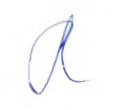 Муниципальное казенное учреждение «Районный информационно-досуговый центр» (библиотеки)Муниципальное казенное учреждение «Районный информационно-досуговый центр» (библиотеки)Муниципальное казенное учреждение «Районный информационно-досуговый центр» (библиотеки)Муниципальное казенное учреждение «Районный информационно-досуговый центр» (библиотеки)Муниципальное казенное учреждение «Районный информационно-досуговый центр» (библиотеки)№Название мероприятияДата проведенияМесто проведенияОтветственный 1.2. "Терроризм: события и факты" -Видеопрезентация"Будущее без терроризма, терроризм без будущего" - Выставка02.09.2023 01.09.2023-09.09.2023с. РождественкабиблиотекаБиблиотекарь МКУ «РИДЦ»М.И. Агаркова. 3."Мы обязаны знать и помнить" - Видеоролик-память "Беслан"02.09.2023с. МалиновобиблиотекаБиблиотекарь МКУ «РИДЦ»И.А. Попова. 4.5."Наш мир без терроризма" - Круглый стол"День солидарности в борьбе с терроризмом" - Фотовыставка02.09.202301.09.2023-09.09.2023С. ВеденкабиблиотекаБиблиотекарь МКУ «РИДЦ»Г.И. Якущенко6."Наш мир без террора!" - Познавательное мероприятие02.09.2023с. БоголюбовкабиблиотекаБиблиотекарь МКУ «РИДЦ»Н.А. Савчук7."День солидарности в борьбе с терроризмом" - Конкурс детских рисунков на асфальте02.09.2023С. ВеденкаБиблиотека Малая ВеденкаБиблиотекарь МКУ «РИДЦ»С.Ф. Михальчук8."Терроризм- угроза человечеству" - беседа с использованием короткометражных роликов02.09.2023С. СоловьевкаБиблиотека Библиотекарь МКУ «РИДЦ»М.Д. Стаценко9."Как не стать жертвой теракта" – круглый стол02.09.2023С. РакитноеБиблиотека Библиотекарь МКУ «РИДЦ»В.В. Павлюк